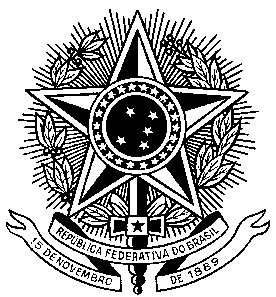 MINISTÉRIO DA EDUCAÇÃOUNIVERSIDADE FEDERAL DE PELOTASCONSELHO COORDENADOR DO ENSINO DA PESQUISA E DA EXTENSÃO-COCEPECONVOCAÇÃOCONVOCO Vossa Senhoria para o desdobramento da reunião extraordinária do Conselho Coordenador do Ensino da Pesquisa e da Extensão – COCEPE, realizada no dia 24 de junho de 2021, a ser realizada no dia 08 de julho de 2021, quinta-feira, com início às 8h, via webconferência, com a seguinteORDEM DO DIA:01. Aprovação da Ata nº 1604. Processo nº 23110.050424/2019-91 - Minuta de Resolução - Regulamenta as Redistribuições de docentes no âmbito da Universidade Federal de Pelotas.07. Processo nº 23110.028065/2020-20 – Regimento do Sistema de Bibliotecas da Universidade Federal de Pelotas08. Processo nº 23110.012037/2021-71 – Grupo de Trabalho (GT) constituído para acompanhar e sugerir formas de atender as demandas do Coletivo Indígena                                                                 e Quilombolas – RELATÓRIO 12. Processo nº 23110.011111/2021-32 – Recurso - aluno Sandro Ari Andrade de Miranda - referente ao corte da bolsa de pesquisa de Doutorado do Programa de Pós-Graduação em Sociologia (PPGS)	Secretaria dos Conselhos Superiores, aos seis dias do mês de julho do ano de dois mil e vinte e umProf.ª Dr.ª Ursula Silva da RosaPresidenta do COCEPE